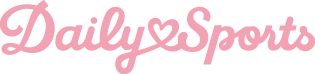 PRESSMEDDELANDE 			       STOCKHOLM 2018-08-16LEXINGTON-DESIGNER PATRICIA TRENNEWALL TILL DAILY SPORTS Tidigare designer hos Lexington förstärker Daily Sports designavdelning.Daily Sports har tagit in Patricia Trennewall, tidigare designer hos Lexington. Patricia har 
en osviklig känsla för design och vad som ligger i tiden. Hennes debutkollektion är den just släppta golfkollektionen för hösten 2018, som hon tagit fram tillsammans med Pernilla Sandqvist.– Det har varit spännande och otroligt givande att jobba med en ny designer säger Pernilla Sandqvist, som har designat kläder för Daily Sports sedan 2001.Det nya samarbetet har lett till ett pulserande och modernt retrotema, med spännande asymmetriska silhuetter och kombinationer med djupa och skarpa färger kompletterat med tema i romantiska pasteller blandat med mörka nyanser. En kollektion med detaljer som strävar efter både funktion och design. - Vi är så nöjda med att ha fått in Patricia i teamet. Förutom att hon är erfaren så är hon också en inspiratör. Hon har utvecklat vår design samtidigt som hon lyckats hålla i det typiska Daily Sports-uttrycket i kollektionen, säger en nöjd Ulrika Skoghag, VD på Daily Sports.Läs mer på www.dailysports.comFÖR MER INFORMATION KONTAKTA:Tina LindkvistMarknadskoordinatorTel: 0722-51 62 30		               Mail: tina.lindkvist@dailysports.se
Daily Sports skapar sportkläder för kvinnor över hela världen. Företaget grundades 1995 med ambitionen att få kvinnor att längta efter att vara aktiva. Daily Sports är ett svenskt familjeföretag som idag drivs av andra generationen med VD Ulrika Skoghag. I nuläget säljs kollektionerna i 28 länder via 20 distributörer. Daily Sports omsätter idag 70 miljoner kronor varav den svenska marknaden står för ca 20 miljoner kronor.Tulegatan 47				T +46 (0)8 120 105 00  113 53 Stockholm, Sverige		info@dailysports.se			www.dailysports.com